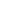 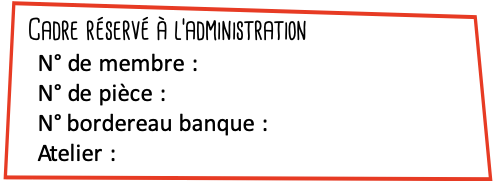 
BON D’ADHÉSION 2021-2022Adhérent :COTISATIONS :Tout-petits / Enfants / Adolescents - selon le quotient familial de la CAF Réduction de 10€ à partir de la 2ème adhésion, coût de la deuxième : 		€Adultes - selon le salaire mensuel brutPaiement : Nom : Prénom : Date de naissance :Profession :Représentant légal, si nécessaire :Représentant légal, si nécessaire :Adresse : Ville :CP :Tel. portable : Mail : Mail :  Jusqu’à 810, 20€❑ Plus de 810, 30€❑ QF : ……………
(document fourni)❑ Étudiant / RSA 10€❑ Entre 500 et 1500€, 35€❑ Plus de 1500€, 50€❑ Chèque N°__________ Banque __________ du __________❑ Chèque N°__________ Banque __________ du __________❑ Espèces   ❑ CB   ❑ Bon Ville / CAF N°__________ du _________  ❑ Bon Ville / CAF N°__________ du _________  